STFC CERN Business Incubation CentreExpression of InterestApplicants do not need to have any pre-existing relationship with CERN or STFC.  Entrepreneurs or existing companies may apply.By completing this form we will be able to make a preliminary assessment of how CERN and STFC may be able to work with you to develop a product or service through the STFC CERN Business Incubation Centre.If you require any help to complete this form please contact Delyth Edwards, STFC CERN BIC Manager on 01925 603142 or delyth.edwards@stfc.ac.uk About youCompany name (if already set up):	Company number					How long has the company been operating?	What is your turnover if applicable?				How many people do you employ? 		Applicant name:	Address: 					Telephone number: 		Email address: 				Web site (if applicable): 	Please complete all sectionsPlease provide background information on the business or idea you are developing and the market/customers that you are addressing (max 200 words)Please outline the nature of the technology that you are developing, the stage of development including any barriers you have encountered and where you require additional support (max 200 words) Please also include information on IP if relevant.Please outline any CERN expertise / IP or technical areas that you are aware of that could potentially help you develop your business and technology further. The CERN Knowledge Transfer website https://kt.cern/technologiesprovides information on available technologies.  (max 100 words)CERN Technology Domains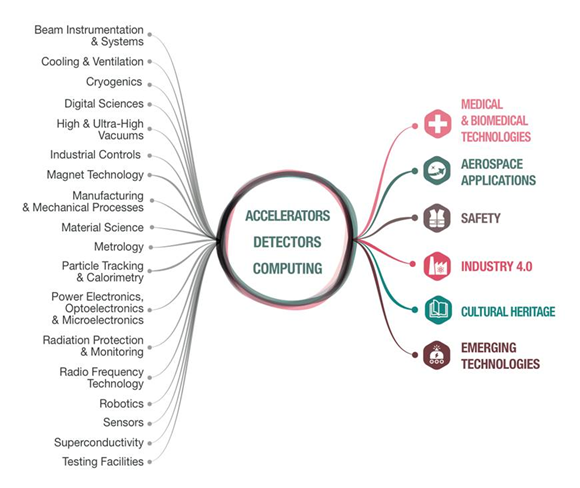 